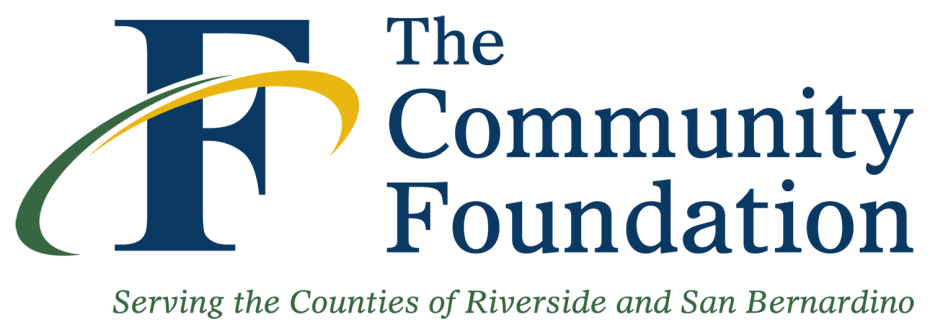 The Desert Legacy FundConservation Grant ProgramOrganization: _____________________________________________________				Date of Award:  					 Amount of the Award: ______________	What were the goals and objectives for the grant specified in the original grant proposal?Describe the project’s key outcomes and results.What were the challenges and obstacles you encountered (if any) in attaining your goals & objectives?Describe the partnerships developed or strengthened as a result of this grant.Describe any unintended outcomes as a result of the efforts supported by this grant.Describe the effect this grant has had on your organization.  Provide a financial report on the use of your grant funds (expenditures).  Please send copies of publicity and other promotional materials. Please e-mail the completed form to ccudiamat@thecommunityfoundation.net  or fax to (951) 684-1911.  All variances or time extensions must be approved by the Foundation’s Grant Committee.  Please contact the Program Dept. at 951.241.7777, ext. 114 immediately if a variance or extension becomes necessary. 